Наредба за изменение и допълнение на Наредба № 37 от 2.08.2002 г. за условията и реда за обучение на кандидатите за придобиване на правоспособност за управление на моторно превозно средство и условията и реда за издаване на разрешение за тяхното обучение(обн., ДВ, бр. 82 от 2002 г., изм. и доп., бр. 42 от 2004 г., изм. с Решение № 8267 от 2004 г. на ВАС на РБ - бр. 96 от 2004 г.; изм. и доп., бр. 44 от 2006 г., бр. 3, 57 и 97 от 2008 г., бр. 18 от 2010 г., бр. 31 от 2014 г., бр. 51 от 2018 г., доп., бр. 55 от 2019 г.)§ 1. В чл. 2 се правят следните изменения и допълнения:1. Алинея 1 се изменя така:„(1) Обучението за придобиване на правоспособност за управление на МПС се извършва от:1. физически или юридически лица, регистрирани по Търговския закон или Закона за юридическите лица с нестопанска цел, или от лица, регистрирани по законодателството на държава – членка на Европейския съюз, или на друга държава – страна по Споразумението за Европейското икономическо пространство, които притежават разрешение за теоретично и практическо обучение, издадено при условията и по реда на тази наредба;2. професионални училища, професионални гимназии, професионални колежи, средни училища с професионални паралелки по автомобилен транспорт и акредитирани по реда на Закона за висшето образование висши училища, които притежават разрешение за теоретично и практическо обучение, издадено при условията и по реда на тази наредба“.2. Създава се ал. 3:„(3) Лицата по ал. 1, т. 2 могат да извършват обучение за придобиване на правоспособност за управление на МПС  само на учащи се, записани за обучение в съответното учебно заведение.“§ 2. Член 5 се изменя така:„Чл. 5. (1) Учебният център трябва да е регистриран като търговски обект за извършване на обучение на кандидати за придобиване на провоспособност за управление на МПС и:1. да разполага с учебен кабинет, учебна площадка, офис и учебни пътни превозни средства, осигуряващи извършването на обучението, както и със санитарно помещение;2. преподавателите, с които се извършва обучението да притежават необходимите образование, квалификация и опит, и да са назначени на трудов договор;3. да има назначени на трудов договор ръководител на учебната дейност и технически сътрудник; 4. да има сключена застраховка „Професионална отговорност“.(2) Изискването по ал. 1, т. 3 за назначен на трудов договор технически сътрудник не се прилага за учебни центрове, в които има назначени не повече от трима преподаватели.(3) Учебният кабинет, офисът и санитарното помещение трябва да се намират на един и същи адрес.“§ 3. В чл. 6 се правят следните изменения и допълнения:1.	В ал. 1:а)	в т. 3 думите „за общата площ на помещението се допуска отклонение до 5%, като“ се заличават; б) в т. 8 думите „по време на обучението и изпитите“ се заменят с „през обявеното работно време на офиса и по време на обучението“.2. В ал. 2, т. 1 след думите „учебна дъска“ се поставя запетая и се добавя „табло или платно за писане“.§ 4. В чл. 6а, ал. 2 думите „списък с преподавателите и категориите, за които се извършва обучението, списък на учебните ППС, съдържащ марката и модела на превозните средства“ се заличават.  § 5. В чл. 8 се правят следните изменения и допълнения:В  ал. 1:а) основният текст се изменя така: „За обучение на кандидати за придобиване на правоспособност за управление на МПС от категории В1, В, С1, С, D1 и D и на тролейбуси се използват пътни превозни средства, които отговарят на следните изисквания:“б) в т. 1 накрая на текста се добавя „и са собственост на лицето по чл. 2, ал. 1 или са му отдадени на лизинг. Изискването не се прилага по отношение на тролейбусите.“;в) в т. 4, б. „б“ съюзът „или“ се заменя с „и“ и в края на изречението се поставя точка и се създава изречение второ: „За моторни превозни средства, с които се извършва обучение за категории В и В1 се забранява ограничаване на видимостта през задното стъкло на превозното средство“;г) точка 5 се отменя;д) в т. 6 думите „предните врати на автомобила с наименованието на лицето по чл. 2, ал. 1, телефонен номер“ се заменят с„вратите на автомобила с наименованието и телефонен номер на лицето по чл. 2, ал. 1,“;2. В ал. 2 думите „тип „инерционен“ се заличават.3. Алинея 3 се отменя.4. В ал. 7 цифрата „3“ се заменя с „4“.5. В ал. 8 думите „да притежават застраховка на местата за сядане и“ се заличават.6. В ал. 11 накрая на текста се поставя запетая и се добавя „а, кандидатът, който управлява, трябва да бъде със жълта светлоотразителна жилетка с поставен на гърба опознавателен знак (приложение № 1)“.7. В ал. 12 след думите „съгласно ал. 1, т. 3“ се добавя „и с опознавателен знак (Приложение № 1а)“.8. Алинея 13 се отменя.9. Алинея 14 се изменя така:„(14) Обучението за придобиване на права за управление на състав от превозни средства с МПС, за управлението на което се изисква правоспособност от категория В, и прикачено ремарке с допустима максимална маса, надвишаваща 750 kg, се извършва със състав с допустима максимална маса, надвишаваща 3500 kg, но недвишаваща 4250 kg“.§ 6. В чл. 9 думите „превозното средство“ се заменят с „превозно средство от категории L7e, М, N, О2, O3 и O4“.§ 7. Член 10 се отменя.§ 8. В чл. 11 се правят следните изменения:Алинея 1 се изменя така:„(1) Обучението за придобиване на правоспособност за управление на МПС на лица с увреждания в опорно-двигателния апарат се осъществява с тяхно превозно средство или с превозно средство на учебния център, пригодено за управление съобразно характера на увреждането им.“Алинея 2 се изменя така:„(2) Моторното превозно средство, използвано за обучение на лица с увреждания в опорно-двигателния апарат, трябва да отговаря на изискванията на чл. 8, ал. 1,  т. 1-3, т. 4, б. „б“, ал. 2 и мястото на преподавателя за практическото обучение трябва да е допълнително оборудвано с педал или друго устройство, позволяващо задействане на спирачната уредба.“§ 9. В чл. 11а, ал. 3 думата „общообразователни“ се заличава.§ 10. В чл. 13 се правят следните допълнения:1. В ал. 1 се създават т. 5-7:„5. да е назначен на трудов договор като преподавател в съответния учебен център, освен когато е управител на лицето по чл. 2, ал. 1; 6. през последните две години преди датата на подаване на заявление по чл. 26 или чл. 28 да не е извършил нарушение на Закона за движението по пътищата, за което да му е наложено наказание с влязло в сила наказателно постановление, за което се предвижда отнемане на контролни точки или лишаване от право да управлява МПС;7. да е вписан в регистъра по чл. 27, ал. 7.“2. Създава се ал. 4:„(4) Преди изтичане на срока на валидност на удостоверението за допълнително обучение или специализация на преподавател, включен в регистъра по чл. 27, ал. 7, лицето по чл. 2, ал. 1 представя чрез информационната система по чл. 27, ал. 7 или в регионално звено на Изпълнителна агенция „Автомобилна администрация“ заверено копие на ново валидно удостоверение за допълнително обучение или специализация на преподавателя.“ § 11. В чл. 14 се създава ал. 4:„(4) Информацията по ал. 2 и 3 се отразява в регистъра по чл. 27, ал. 7 най-малко 24 часа преди започване на съответния час за обучение.“§ 12. В член 15 се правят следните изменения и допълнения:1. Създава се нова ал. 1:„(1) Кандидатите за придобиване на правоспособност за управление на моторни превозни средства преминават за съответната категория теоретично обучение за придобиване на необходимите знания и практическо обучение за възприемане на пътната обстановка, за необходимите поведение и умения за управление на моторни превозни средства така, както са определени в Приложение № 17. Теоретичното обучение се провежда с предварително определена група или индивидуално в учебен кабинет на лицето по чл. 2, ал. 1. Практическото обучение се извършва на учебна площадка, на пътища извън населени места и/или магистрали, както и по улици в населени места“.2. Досегашната ал. 1 става ал. 2 и в т. 3 се създава б. „е“:„е) категория А1, А2, А, В1, В и ВЕ и притежават правоспособност за управление на МПС от съответната категория с код 78 (ограничено до превозни средства с автоматично предаване).“.3. Досегашните ал. 2-5 стават съответно ал. 3-6.§ 13. В чл. 16, ал. 4 се изменя така:„(4) Кандидатите за придобиване на правоспособност за управление на МПС при записване за обучение представят един от следните документи:1. свидетелство за завършено основно образование по отменения Закон за народната просвета за завършилите VIII клас до месец септември 2017 г.;2. свидетелство за завършен X клас (първи гимназиален етап) по Закона за предучилищното и училищно образование;3. диплома за завършено средно или висше образование;4. документ, че понастоящем се обучават в X клас.“§ 14. В чл. 18 се правят следните изменения и допълнения:1. Създава се нова ал. 2:„(2) При записване за обучение кандидатите подават декларация (Приложение № 6а) в учебния център, че отговарят на изискванията за придобиване на правоспособност за управление на МПС, определени в учебната документация по чл. 153, т. 1 от Закона за движението по пътищата и в тази наредба.“2. Досегашната ал. 2 става ал. 3 и се изменя така:„(3) При вписване в регистъра по ал. 1 на кандидатите, които подлежат на практическо обучение, се създава електронен учебен картон чрез информационната система по чл. 27, ал. 7, съгласно изискванията на учебната документация по чл. 153, т. 1 от Закона за движението по пътищата.”3. Създават се ал. 4 и 5:„(4) При вписване на кандидата в регистъра по ал. 1, се извършва служебна проверка на валидността на предоставения от кандидата документ за самоличност в регистъра на българските документи за самоличност, воден в Министерството на вътрешните работи и на  вписаните от кандидата данни в декларацията по ал. 2 (които се съдържат в регистри, администрарани от държавни институции). (5) Ръководителят на учебната дейност снема електронен образ от декларацията с електронно устройство във вид и по начин, позволяващи разчитането ѝ. Съответствието на снетия електронен образ със снемания документ се удостоверява с електронен подпис. Подписаният електронен документ се прикачва в информационната система по чл. 27, ал. 7 към електронния учебен картон на съответния кандидат.”§ 15. В чл. 19 се правят следните изменения и допълнения:1. В ал. 1, изречение първо накрая се поставя запетая и се добавя „за което учебният център създава и води електронен дневник в информационната система по чл. 27, ал. 7“ и в изречение второ след думата „изготвя“ се добавя „чрез информационната система по чл. 27, ал. 7“.2. Алинея 2 се изменя така:„(2) При провеждането на индивидуално обучение се изготвя индивидуален график за съответния кандидат. Преди провеждане на индивидуално обучение ръководителят на учебната дейност вписва в информационната система по чл. 27, ал. 7, за следващите седем дни датите и часовете, на които ще се провеждат индивидуални обучения с кандидата.”3. Създават се ал. 3 – 5:„(3) По време на обучението преподавателят по съответния модул отразява в електронния дневник в информационната система по чл. 27, ал. 7 присъствията и отсъствията на кандидатите, както и преподадените теми.(4) Когато поради технически причини не е възможно отразяването на присъствията и отсъствията на кандидатите в електронния дневник, преподавателят своевременно ги нанася и в „офлайн“ режим на информационната система по чл. 27, ал. 7.(5) След отстраняване на причините по ал. 4 присъствията и отсъствията се отразяват автоматично в електронния дневник.”§ 16. В чл. 19а се създава ал. 4:„(4) Изпитите по ал. 1 се провеждат с електронни тестове по електронен път в съответствие с методиката по чл. 33 от Наредба № 38 от 16.04.2004 г. за условията и реда за провеждането на изпитите на кандидати за придобиване на правоспособност за управление на моторно превозно средство и реда за провеждане на проверочните изпити (обн., ДВ, бр. 42 от 2004 г.) като резултатите се нанасят автоматично в електронния учебен картон на кандидата в системата по чл. 27, ал. 7, като се осигурява възможност за последващо разглеждане на грешките, които кандидатът е допуснал при решаването на теста за вътрешния изпит.”§ 17. В чл. 19б се правят следните изменения и допълнения:1. Създава се нова ал. 1: „(1) При практическото обучение, преди всяко занятие по управление на МПС, преподавателят отразява в учебния картон по чл. 18, ал. 3 датата и началния час на занятието. След приключване на занятието, преподавателят отразява крайния час на занятието. След приключване на занятието преподавателят и обучаваният се подписват чрез електронно устройство в учебния картон.“ 2. Досегашната ал. 1 става ал. 1а. 3. Досегашната ал. 2 се отменя.4. В ал. 4 думите „и вторият вътрешен“ се заменят с „вътрешния“ и в края на изречението се добавя „и полагането нов вътрешен изпит“.5. Алинея 5 се отменя.6. Създават се ал. 6 - 9:„(6) При започване на вътрешния практически изпит, преподавателят отразява в учебния картон по чл. 18, ал. 3 датата и началния час на изпита.(7) Грешките, които кандидатите допускат по време на вътрешните практически изпити, се отразяват в електронна контролна карта съгласно чл. 24, ал. 2 от Инструкция № 3 от 17.10.2008 г. за организиране и провеждане на изпитите на кандидатите за придобиване на правоспособност за управление на моторно превозно средство (обн., ДВ, бр. 97 от 2008 г.), като резултатите от тях се нанасят автоматично в електронното досие на кандидата в системата по чл. 27, ал. 7.(8) След приключване на вътрешния изпит преподавателят отразява в учебния картон крайния час на изпита и се подписва. Обучаваният се подписва чрез електронно устройство в учебния картон след приключване на вътрешния изпит. (9) В информационната система по чл. 27, ал. 7 се осигурява възможност за последващо разглеждане на маршрута по време на вътрешния изпит (позициониран на интерактивна географска карта чрез GPS координати) и за преглед на грешките, които преподавателят е маркирал по време на вътрешния изпит.” § 18. Член 22 се отменя. § 19. В чл. 24, ал. 3 думите „за броя на отработените през месеца учебни часове в други учебни центрове и” се заличават.  § 20. В чл. 24а се правят следните изменения:1. В ал. 2:а) в т. 3:аа) буква „г” се отменя; бб) в б. „д“ думите „междинните и“ се заличават;б) в т. 5 думите „издаването на удостоверение за допускане до изпит на“ се заменят с „до изпит“;2. В ал. 3, т. 5, б. „г“ думите „междинните и“ се заличават.§ 21. В чл. 25, ал. 2 се изменя така:„(2) Лицата по чл. 2, ал. 1 извършват обучението само в учебни кабинети, с преподаватели, с учебни МПС и на учебна площадка, включени в списъка към разрешението, което е издадено за съответния учебен център. Един учебен кабинет може да бъде включен само в списъка към едно разрешение.“.§ 22. В чл. 26 се правят следните изменения и допълнения:В ал. 1:а) основният текст се изменя така:„За издаване или за удължаване на срока на разрешението лицата по чл. 2, ал. 1 подават заявление (Приложение № 9) и заплащат съответната държавна такса. Към заявлението се прилагат:“;б) точка 4 се отменя;в) точка 5 се отменя;г) създава се т. 6:„6. декларация, че за тях не е открита процедура за обявяване в несъстоятелност.“2. В ал. 2:а) в т. 1 думите „и площадките“ се заличават;б) създава се нова т. 3:„3. копие на удостоверение за регистрация като търговски обект за извършване на обучение за придобиване на правоспособност за управление на МПС;“;г) досегашната т. 3 става т. 4 и в нея думите „списъка към разрешение за извършване на обучение“ се заменят с „регистъра по чл. 27, ал. 7“;д) досегашната точка 4 става т. 5 и се изменя така:„5. копие на документ, удостоверяващ, че през последните две години преподавателите не са извършвали нарушение на Закона за движението по пътищата, за което да им е наложено наказание с влязло в сила наказателно постановление, за което се предвижда отнемане на контролни точки или лишаване от право да управяляват МПС;“;е) досегашната т. 5 става т. 6;ж) досегашната т. 6 става т. 7 и в нея думите „списък към разрешение за извършване на обучение“ се заменят с „регистъра по чл. 27, ал. 7. Изпълнителна агенция „Автомобилна администрация“ извършва служебна проверка на обстоятелството в регистъра на уведомленията за сключване, изменение или прекратяване на трудовите договори и уведомленията за промяна на работодател, воден в Националната агенция за приходите“;з) досегашната точка 7 се отменя.3. В ал. 3:а) точка 1 се изменя така:„1. копие на договор за лизинг за учебните ППС, когато са отдадени на лизинг на лицето по чл. 2, ал. 1“;б) в т. 2 думите „списък към разрешение за извършване на обучение“ се заменят с „регистъра по чл. 27, ал. 7“;в) точка 3 се отменя.г) в т. 4 думите „застраховка на местата за сядане в учебните МПС“ се заменят с „застраховка „Професионална отговорност“;д) точка 8 се изменя така:„8. описание на учебните площадки, информация за собственика и основанието за ползването им от заявителя. Ако документът, въз основа на който се ползват учебните площадки, не подлежи на вписване или не е вписан в имотния регистър, се представя копие от съответния документ;“;е) в т. 10 думите „списъка само на едно разрешение“ се заменят със „списъците към разрешенията на едно лице по чл. 2, ал. 1“;4. Създават се ал. 4-7:„(4) В 10-дневен срок от датата на подаване на заявлението за издаване на разрешение за обучение или за промяна комисия от двама служители от съответното регионално звено на Изпълнителна агенция „Автомобилна администрация“ в присъствието на представител на лицето по чл. 2, ал. 1 извършват преглед за установяване годността на учебния кабинет, офиса и учебната площадка. За направения оглед се съставят протоколи за годност по образец (Приложения № 18 и 19). (5) За извършване на преглед за годност на учебния кабинет, офиса и учебната площадка, лицето по чл. 2, ал. 1 заплаща държавна такса съгласно Тарифа № 5 за таксите, които се събират в системата на Министерството на транспорта, информационните технологии и съобщенията (ДВ, бр. 41 от 2000 г.).(6) Протоколите по ал. 4 се издават в два еднообразни екземпляра единият от които се връчва на лицето по чл.  2, ал. 1.(7) Заявленията по чл. 26 могат да се подават и по електронен път, а когато е за удължаване и чрез информационната система по чл. 27, ал. 7.“§ 23. В чл. 27 се правят следните изменения и допълнения:1. Алинея 2 се отменя.2. В ал. 4 се създава изречение второ:„Срокът на разрешението се удължава за нови 5 години, когато лицето по чл. 2, ал. 1 е подало заявление за това не по-късно от 30 дни преди изтичането на срока на разрешението и отговаря на изискванията на тази наредба.“.3. Алинея 7 се изменя така: „(7)  Изпълнителна агенция „Автомобилна администрация“ води регистър на издадените разрешения (приложение № 15) и изготвя списък към разрешението, който съдържа данни за ръководителя на учебната дейност, за техническия сътрудник, за преподавателите, за превозните средства, за учебните кабинети, в които се извършва обучението, и за учебната площадка (приложение № 15а). Списъкът се публикува на електронната страница на Изпълнителна агенция „Автомобилна администрация“. Изпълнителна агенция „Автомобилна администрация“ предоставя достъп до информационната система, обслужваща дейността по обучението и изпитите за придобиване на правоспособност за управление на МПС и проверочните изпити на ръководителя на учебната дейност или писмено определено от него лице и на преподавателите по теоретично и практическо обучение, включени в списъка към съответното разрешение – за отразяване съответно на присъствията и отсъствията на кандидатите, провежданото практическо обучение и вътрешните практически изпити“.§ 24. В чл. 28, ал. 1 запетаята след думите „съобразно исканата промяна“ се заличава и думите „както и документите за внесени държавни такси за промяна в обстоятелствата и за издаване на удостоверения за годност на превозните средства“ се заменят с „и заплащат държавна такса“.§ 25. В чл. 29 думата „общообразователни“ се заличава.§ 26. В чл. 30 се правят следните изменения и допълнения:1. В ал. 1 думите „и се представят заедно с оригиналите за сверяване от служителя на регионалното звено на Изпълнителна агенция „Автомобилна администрация“ се заличават.2. Алинея 2 се отменя.3. В ал. 3 думите „документите не се приемат“ се заменят с „или непълнотии, изпълнителният директор на Изпълнителна агенция „Автомобилна администрация“ или оправомощено от него лице предоставят 14-дневен срок за отстраняване на пропуските или непълнотиите. 4. Алинея 4 се отменя.5. В ал. 5 думите „и удостоверенията се получават“ се заменят с „получава“.§ 27. В чл. 32, ал. 2 се създава изречение второ: „Със заповедта се прекратява достъпа до информационната система по чл. 27, ал. 7.“.§ 28. В чл. 33, ал. 3 думата „общообразователни“ се заличава.§ 29. В чл. 35, ал. 2-5 се отменят.§ 30. Създава се Приложение № 1а: „Приложение № 1а към чл. 8, ал. 12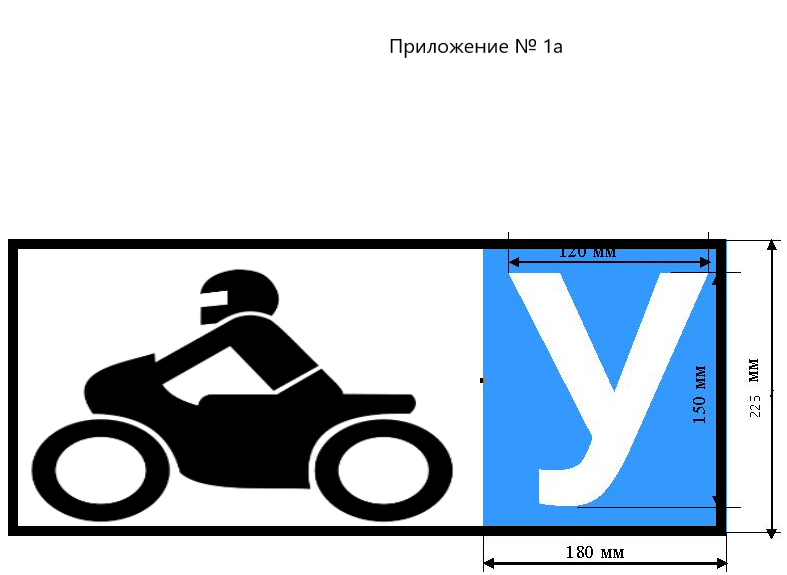 § 31. Приложение № 2, към чл. 10, ал. 1 се отменя.§ 32. Приложение № 3  към чл. 10, ал. 4  се отменя.§ 33. Приложение № 4 към чл. 10, ал. 4 се отменя.§ 34. Приложение № 5  към чл. 10, ал. 4  се отменя.§ 35. Създава се приложение № 6а към чл. 16, ал. 7:„Приложение № 6а към чл. 16, ал. 7 ДЕКЛАРАЦИЯДолуподписаният/ата . . . . . . . . . . . . . . . . . . . . . . . . . . . . . . . . . . . . . . . . . . . . . . . . . . . . . . . . . . . . .ЕГН/ЛНЧ . . . . . . . . . . . .  , л.к. № . . . . . . . . . . ., издадена от: . . . . . . . . . . . . . . . . . . . . . . . .  . . . . . . .. . постоянен адрес: гр. (с.) . . . . . . . . . . . . . . . . . . . ,  Област . . . . . . . . . . . . . . . . . . . . . . .. . . . . . . . , ж.к./ул. . . . . . . . . . . . . . . . . . . . . . . . . . . . . . . . . . . . . . . . .. . . . . . . . .  . . . . . . , тел. . . . . . . . . . . . . .желая да премина теоретично и/или практическо обучение за придобиване на правоспособност за управление на МПС от категория . . . . ДЕКЛАРИМ, ЧЕ отговарям на изискванията към кандидатите, определени в Учебната документация по чл. 153, т. 1 от Закона за движението по пътищата (ЗДвП) и в Наредба № 37 и:□ отговарям на изискванията за физическа годност за категория . . . . , определени в наредбата по чл.152а от ЗДвП;□ завършил съм най-малко десети клас; (завършено основно образование - за лицата завършили основно образование до 26.09.2017 г.); притежавам удостоверение за признаване на завършен X клас, издадено по реда на Наредба № 11 от 2016 г.. рег. № . . . . . . . . . . . , издаден на  . . . . . . . . . . . . г, изд. от . . . . . . . . . . . . . . . . . . . . . . . . . . . . . . . . . ; □ притежавам правоспособност/свидетелство за управление на МПС от следните категории: - кат.  . . . . . . придобита на . . . . . . . . . . . . . . ; кат.  . . . . . . придобита на . . . . . . . . . . . . . . . . . .;- кат.  . . . . . . придобита на . . . . . . . . . . . . . . ; кат.  . . . . . . придобита на . . . . . . . . . . . . . . . . . . ;□ притежавам необходимия срок като водач на МПС от категория . . . . . (не по-малко от . . . година/и; срокът като водач се зачита от датата на връчване на свидетелство за управление на МПС от съответната категория; времето, през което водачът е бил лишен от правото да управлява  МПС, не се зачита за срок); (на лицата, загубили правоспособност по реда на чл. 157, ал. 5 от ЗДвП, се зачита съответният срок, придобит преди загубата на правоспособността). □ притежавам необходимото валидно удостоверение за психологическа годност, издадено по реда на наредбата по чл. 152, ал. 1, т. 2 от ЗДвП, № . . . . . . . . . . . . . , издадено на . . . . .. . . . . . . ; □ загубил съм правоспособността си за управление на МПС поради загуба на контролни точки (чл. 157, ал. 4 от ЗДвП) и съм върнал свидетелството си управление на МПС на . . . . . . . . . . . . . .  г: заповед за отнемане на свидетелството за управление № . . . . . . . . . . . . от  . . . . . . . . . . . г.□ преди загубата на правоспособността си чл. 157, ал. 4 от ЗДвП съм притежавал права за управление на МПС от следните категории . . . . . . . . . . . . . . . . . . ;□ наложена ми е принудителната административна мярка временно отнемане на свидетелството за управление на МПС по чл. 171, т. 1, б „в” (проверочен изпит), със заповед №  . . . . от . . . . . .г.; □ съм установил обичайното си пребиваване в Република България;□ не притежавам друго свидетелство за управление на МПС издадено от друга страна член на ЕС.□ ДЕКЛАРИРАМ, че не изтърпявам наказание „Лишаване от право да управлява МПС“ и не ми е наложена административна мярка „временно отнемане на свидетелството за правоспособност за управление на МПС“;□ Уведомен съм, че личните данни, които предоставям ще бъдат използвани съгласно нормативната уредба за вписването ми в регистъра на кандидатите за придобиване на правоспособност по чл. 27, ал. 7.Гр. (с.) . . . . . . . . . . . . . .  	ДЕКЛАРАТОР: . . . . . . . . . . . .Дата: . . . . . . . . . . . . . . . 	(подпис)“                                                                                                           § 36. Приложение № 9 към чл. 26, ал. 1 се изменя така: „Приложение № 9 към чл. 26, ал. 1ДОМИНИСТЪРА НА ТРАНСПОРТА, ИНФОРМАЦИОННИТЕ ТЕХНОЛОГИИ И СЪОБЩЕНИЯТА ЗАЯВЛЕНИЕФирма:................................................................ЕИК на търговеца/БУЛСТАТ: ..........................Адрес: .............................................................................................................................................., тел. ............................., електронен адрес:………………………………………………………….Управител: ........................................................................................., ЕГН ...................................Моля да ми бъде извършена следната административна услуга:□ издаване на разрешение за извършване на теоретично и практическо обучение на кандидати за придобиване на правоспособност за управление на МПС за категории……….;□ удължаване срока на валидност на разрешение №……../…….г. за обучение на кандидати за придобиване на правоспособност за управление на МПС.  За ръководител на учебната дейност заявявам: ……………………………………………….	(три имена) ЕГН……………………За технически сътрудник заявявам: …………………………………………………………….(три имена) ЕГН……………………Прилагам следните документи: 1. Документ, удостоверяващ регистрация по законодателството на държава – членка на Европейския съюз, или на друга държава – страна по Споразумението за Европейското икономическо пространство (когато е необходимо) ; 2. Копие на застраховка „Професионална отговорност“ с обхват покриване на вреди причинени от дейността на лицето по чл. 2, ал. 1 на трети лица, включително на обучаваните курсисти и пътниците в учебния автомобил;3. За удостоверяване на изискванията към учебния кабинет и офиса по чл. 6 и 6а прилагам: - копие на протокола за годност на учебния кабинет и офиса;- копие на удостоверение за регистрация като търговски обект за извършване на обучение за придобиване на правоспособност за упрвление на МПС;- адрес и площ на помещенията, които се ползват за учебен кабинет и за офис, информация за собственика и основанието за ползването им от заявителя. Ако документът, въз основа на който се ползват помещенията, не подлежи на вписване или не е вписан в имотния регистър, се представя копие от съответния документ; 4. За удостоверяване на изискванията към ръководителя на учебната дейност по чл. 11а прилагам:- свидетелство за съдимост на ръководителя на учебната дейност (прилага се, когато съответното лице не е български гражданин.).(Изпълнителна агенция „Автомобилна администрация“ чрез оправомощени длъжностни лица извършва служебна проверка на обстоятелствата по чл. 11а, ал. 2, т. 2);5. За удостоверяване на изискванията към преподавателите по чл. 12 и 13 прилагам:- списък на преподавателите по образец (Приложение № 10); - копие на свидетелствата за професионална квалификация на преподавателите и дипломите за завършено образование (документът се представя, когато преподавателят се вписва за първи път в списъка към разрешение за извършване на обучение) (Документът не се прилага в случаите по чл. 26, ал. 2, т. 3, изр. второ.); свидетелство за съдимост на преподавателите (прилага се, когато съответното лице не е български гражданин.). (Изпълнителна агенция „Автомобилна администрация“ чрез оправомощени длъжностни лица извършва служебна проверка на обстоятелствата по чл. 13, ал. 1, т. 2);- копие на документ, удостоверяващ, че през последните две години преподавателите не са извършили нарушение на Закона за движението по пътищата, за което да им е наложено наказание с влязло в сила наказателно постановление, за което се предвижда отнемане на контролни точки или лишаване от право да управяляват МПС; 6. За удостоверяване на изискванията към учебната площадка по чл. 7 прилагам:  - описание на учебните площадки, информация за собственика и основанието за ползването им от заявителя. Ако документът, въз основа на който се ползват учебните площадки, не подлежи на вписване или не е вписан в имотния регистър, се представя копие от съответния документ;7. Заявявам да бъде извършен преглед за установяване годността  на учебната площадка за издаване на разрешение за обучение за категории AM, А1, А2, А, ВЕ, С1Е, СЕ, D1Е, DЕ и Ткт (ненужната категория се зачертава), намираща се на адрес:…………………………………...8. За удостоверяване на изискванията към пътните превозни средства по чл. 8 прилагам:- списък на учебните ППС по образец (Приложение № 11); - копие на договор за лизинг за учебните МПС, когато са отдадени на лизинг на лицето по чл. 2, ал. 1 от Наредба № 37.;- копие на протокола за годност на допълнителното оборудване на ППС от категории L7e, М, N, О2, O3 и O4 и съответствие с изискванията на чл. 8 (документът се представя за ППС, които се вписват за първи път в списък към разрешение за извършване на обучение, или за ППС, в данните за които има промяна след предходното им представяне в Изпълнителна агенция „Автомобилна администрация“);Забележка:Копията на документите се заверяват със свеж печат на лицето по чл. 2, ал. 1 и подпис на управителя.ДЕКЛАРАЦИЯ: Информиран съм, че личните ми данни ще бъдат обработвани на основание нормативната уредба на Република България и Европейския Съюз, за вписване в регистра по чл. 27, ал. 7 от Наредба № 37.Дата: .........................	Подпис: .................................“§ 37. Приложение № 10 към чл. 26, ал. 2, т. 9 се изменя така:„Приложение № 10 към чл. 26, ал. 2, т. 9 § 38. В Приложение № 11 към чл. 26, ал. 3, т. 10 и 11, колона „Протокол (№/дата)“ се заличава, а в края на таблицата се добавя нова колона „Собствено или на лизинг“;§ 39. В Приложение № 12 към чл. 27, ал. 1 се правят следните изменения и допълнения:1. След думата „наименование“ се добавя „на лицето по чл. 2, ал.1“;2. Думите „Данъчен номер:…….“ се заличават;3. След ред „Валидно до“ се създава нов ред „Удължено на . . . . . . . . . . . . . г.“.§ 40. Приложение № 13 към чл. 27, ал. 2, т. 1 се отменя. § 41. Приложение № 14  към чл. 27, ал. 2, т. 2 се отменя.§ 42. Приложение № 15а, към чл. 27, ал. 7 се изменя така:„Приложение № 15а към чл. 27, ал. 7 СПИСЪКкъм разрешение № ………/………г.категория ………..ФИРМА:……………………………………………………………………………………………………….ЕИК:…………………………………............АДРЕС:………………………………………………………………………………………………………..ТЕЛ.:………………………………………….УПРАВИТЕЛ:…………………………………………………………………………………………………ЕГН….............................................................РЪКОВОДИТЕЛ НА УЧЕБНА ДЕЙНОСТ:………………………………………………………………..ЕГН….............................................................ТЕХНИЧЕСКИ СЪТРУДНИК: ………………………………………………………….…………………..ЕГН…............................................................I. УЧЕБЕН КАБИНЕТ И ОФИСАДРЕС:…………………………………………………………………………………, ПЛОЩ НА КАБИНЕТА:…………М2, БРОЙ МЕСТА………….II. ПРЕПОДАВАТЕЛИ:III. УЧЕБНИ ППСIV. УЧЕБНА ПЛОЩАДКА, АДРЕС:…………………………………………………………………………………………………………………………ПРОТОКОЛ ЗА ГОДНОСТ: №…………../……………….г., ПЛОЩ:…………………, ЗА КАТЕГОРИИ:……………………………………………..Промяната извършена на: . . . . . . . . . . . . .	Промяната извършена на: . . . . . . . . . . . . .	Промяната извършена на: . . . . . . . . . . . . .“§ 43. Приложение № 16 към чл. 28, ал. 1 се изменя така:„Приложение № 16 към чл. 28, ал. 1 ДОМИНИСТЪРА НА ТРАНСПОРТА,ИНФОРМАЦИОННИТЕ ТЕХНОЛОГИИИ СЪОБЩЕНИЯТА ЗАЯВЛЕНИЕФирма:.................................................................. ЕИК на търговеца/БУЛСТАТ: .......................Адрес: .............................................................................................................................................., тел. .................................., електронен адрес:…………………………………………………….Управител: ........................................................................................., ЕГН ...................................Моля да бъде извършена ПРОМЯНА в разрешение № ................./.................... г. [_] в обстоятелствата за издаване на разрешението; [_] в списъка на преподавателите;[_] в списъка на пътните превозни средства; [_] на ръководителя на учебната дейност;[_] на техническия сътрудник. В съответствие със заявената промяна прилагам следните документи: 1. Документ, удостоверяващ регистрация по законодателството на държава – членка на Европейския съюз, или на друга държава – страна по Споразумението за Европейското икономическо пространство (когато е необходимо); 2. Копие на застраховка „Професионална отговорност“ с обхват покриване на вреди причинени от дейността на лицето по чл. 2, ал. 1 на трети лица, включително на обучаваните курсисти и пътниците в учебния автомобил;3. За удостоверяване на изискванията към учебния кабинет и офиса по чл. 6 и 6а прилагам: - копие на протокола за годност на учебния кабинет и офиса;- копие на удостоверение за регистрация като търговски обект за извършване на обучение за придобиване на правоспособност за упрвление на МПС;- адрес и площ на помещенията, които се ползват за учебен кабинет и за офис, брой на работните места в кабинета, информация за собственика и основанието за ползването им от заявителя. Ако документът, въз основа на който се ползват помещенията, не подлежи на вписване или не е вписан в имотния регистър, се представя копие от съответния документ. 4. За ръководител на учебната дейност заявявам:……………………………………………..	(три имена) ЕГН…………………… и прилагам:- свидетелство за съдимост на ръководителя на учебната дейност (прилага се, когато съответното лице не е български гражданин).5. За технически сътрудник заявявам:…………………………………………………………. (три имена) ЕГН……………………6. За удостоверяване на изискванията към преподавателите по чл. 12 и 13 прилагам:- копие на свидетелствата за професионална квалификация на преподавателите и дипломите за завършено образование (документът се представя, когато преподавателят се вписва за първи път в списъка към разрешение за извършване на обучение) (Документът не се прилага в случаите по чл. 26, ал. 2, т. 3, изр. второ.); свидетелство за съдимост на преподавателите (прилага се, когато съответното лице не е български гражданин.). (Изпълнителна агенция „Автомобилна администрация“ чрез оправомощени длъжностни лица извършва служебна проверка на обстоятелствата по чл. 13, ал. 1, т.  2);- копие на документ, удостоверяващ, че през последните две години преподавателите не са извършили нарушение на Закона за движението по пътищата, за което да им е наложено наказание, за което се предвижда отнемане на контролни точки или лишаване от право да управяляват МПС с влязло в сила наказателно постановление; 7. За удостоверяване на изискванията към учебната площадка по чл. 7 прилагам:  - описание на учебните площадки, информация за собственика и основанието за ползването им от заявителя. Ако документът, въз основа на който се ползват учебните площадки, не подлежи на вписване или не е вписан в имотния регистър, се представя копие от съответния документ;8. Заявявам да бъде извършен преглед за установяване годността  на учебната площадка за издаване на разрешение за обучение за категории AM, А1, А2, А, ВЕ, С1Е, СЕ, D1Е, DЕ и Ткт (ненужната категория се зачертава), намираща се на адрес:…………………………………..9. За удостоверяване на изискванията към пътните превозни средства по чл. 8 прилагам:- копие на договор за лизинг за учебните МПС, когато са отдадени на лизинг на лицето по чл. 2, ал. 1 от Наредба № 37.;- копие на протокола за годност на допълнителното оборудване на ППС от категории L7e, М, N, О2, O3 и O4 и съответствие с изискванията на чл. 8 (документът се представя за ППС, които се вписват за първи път в списък към разрешение за извършване на обучение, или за ППС, в данните за които има промяна след предходното им представяне в Изпълнителна агенция „Автомобилна администрация“).Забележка:Копията на документите се заверяват със свеж печат на лицето по чл. 2, ал. 1 и подпис на управителя.ДЕКЛАРАЦИЯ: Информиран съм, че личните ми данни ще бъдат обработвани на основание нормативната уредба на Република България и Европейския Съюз, за вписване в регистра по чл. 27, ал. 7 от Наредба № 37.Дата: .........................	Подпис: .................................“§ 44. В Приложение № 16а към чл. 28, ал. 1 след последния ред се добавя:„ДЕКЛАРАЦИЯ: Информиран съм, че личните ми данни ще бъдат обработвани на основание нормативната уредба на Република България и Европейския Съюз, за вписване в регистра по чл. 27, ал. 7 от Наредба № 37”.§ 45. Създава се приложение № 17: „Приложение № 17 към чл. 15, ал. 1По време на обучението кандидатите за придобиване на правоспособност трябва да придобият: I. Теоретични знания:1. За всички категории:1.1. Правила за движение по пътищата - по-специално по отношение на пътни знаци, маркировка, сигнализация, предимство и ограничения на скоростта;1.2. По отношение на водача - значението на постоянната бдителност и отношението към останалите участници в движението; възприемане, преценка и вземане на решение, времето за реакция, както и промени на поведението при управление под въздействието на алкохол, лекарствени и лечебни средства, психическото състояние и умората;1.3. По отношение но пътя - най-важните принципи относно спазването на безопасна дистанция между превозните средства, спирачния път и поведението върху пътя при различни атмосферни и пътни условия; рискови за шофирането фактори, свързани с различни пътни условия, когато те се променят при промяна на времето или при смяната на деня и нощта;  характеристики на различните видове пътища и съответните нормативни изисквания;  безопасно управление при преминаване през тунели,1.4. Други участници в движението - специални рискови фактори, свързани с липсата на опит при другите участници в движението и при най-уязвимите категории участници като деца, пешеходци, велосипедисти и хора с намалена подвижност; рискове, свързани с движението и управлението на различни видове превозни средства и различните зрителни полета на водачите им;1.5. Общи правила - правила относно необходимите документи при използване на превозните средства; правила, които определят поведението на водача при произшествия (поставяне на предупредителни устройства и включване на сигнализация) и мерките, които водачът при необходимост може да предприеме в помощ на пострадали от пътнотранспортно произшествие; фактори на безопасността, свързани с превозното средство, пътя и превозваните лица;1.6. Необходими предпазни мерки при слизане от и качване в превозното средство;1.7. Механични аспекти във връзка с пътната безопасност; устройството на превозното средство с акцент на безопасността на движението по пътищата; кандидатите трябва да са в състояние да откриват най-често срещаните повреди, по-специално в кормилната уредба, окачването и спирачната система, гумите, светлините и мигачите, огледалата за обратно виждане, предното стъкло и чистачките на предното стъкло, изпускателната система, предпазните колани и звуковото предупредително устройство;1.8. Обезопасително оборудване на превозното средство и в частност, използване на предпазни колани, облегалки за глава и оборудване за обезопасяване на деца;1.9. Правила за използване на превозното средство във връзка с околната среда (уместна употреба на предупредителен звуков сигнал, умерено потребление на гориво, ограничаване на замърсяващите околната среда емисии и други);2.   Специфични познания относно категории А1, А2 и А:2.1. Задължителна проверка на общите познания по:2.2. Използване на защитно облекло като ръкавици, ботуши, дрехи и предпазна каска;2.3. Видимост на мотоциклетистите за други ползватели на пътя;2.4. Рискови фактори, свързани с различни пътни условия, както са определени по-горе с допълнително внимание на хлъзгави участъци, като капаци на канализационни шахти, пътни маркировки, трамвайни релси;2.5. Механични аспекти във връзка с пътната безопасност, както са определени по-горе с допълнително внимание на превключвател за аварийно спиране, нивата на маслото и състояние на веригата.3.   Специфични познания относно категории C, CE, C1, C1E, D, DE, D1 и D1Е:3.1. Правила за часове на шофиране и почивка, както са уредени в Регламент (ЕО) № 561/2006 на Европейския парламент и на Съвета от 15 март 2006 г. за хармонизиране на някои разпоредби от социалното законодателство, свързани с автомобилния транспорт; използване на контролни уреди за регистриране на данните, както е дефинирано с Регламент (ЕИО) № 3821/85;3.2. Правила относно съответния транспорт: товари или пътници;3.3. Документи на пътното превозно средство и транспортни документи, изисквани за национален и международен превоз на товари и пътници;3.4. Поведение в случай на пътнотранспортно произшествие; познания за мерките, които следва да се предприемат, включително аварийни действия, като евакуация на пътници и основни познания за оказване на първа помощ;3.5. Предпазни мерки, които следва да се вземат при свалянето и смяната на колела;3.6. Правила за теглото и габаритите на превозното средство; правила за ограничителите на скоростта;3.7. Възпрепятстване на зрителното поле, причинено от характеристиките на превозните средства;3.8. Разчитане на пътна карта, планиране на маршрут, включително използването на електронни навигационни системи;3.9. Фактори на безопасността, свързани с натоварването на превозното средство: контролиране на товара (товарене и закрепване), трудности при различни видове товар (например, течности, висящи товари,…), товарене и разтоварване на стоки и използване на оборудване за товарене (само за категории С, СЕ, С1, С1Е);3.10. Отговорност на водача по отношение на превоза на пътници, удобство и безопасност на пътниците; превоз на деца; необходими проверки преди тръгване; видове автобуси (градски и междуградски автобуси, автобуси със специални габарити,…) (само за категории D, DE, D1, D1E);4. Придобиване на общи познания на следните допълнителни разпоредби, засягащи категории C, CE, D и DE:4.1. Принципите на конструкцията и функционирането на: двигатели с вътрешно горене, течности (например, моторно масло, охладителна течност, течност за почистване на стъклата на автомобила), горивна система, електрическа система, запалителна система, предавателна система (съединител, предавателна кутия и т.н.);4.2. Смазване и защита с антифриз;4.3. Принципите на конструкцията, поставянето, правилно използване и грижи за гумите;4.4 Принципите на видовете системи, основни части, използване и ежедневна техническа поддръжка на арматурата на спирачките и регулатора на скоростта и използване на противоблокиращи спирачки;4.5. Принципите на видовете, експлоатация, основни части, свързване, използване и ежедневна техническа поддръжка на съединителни системи (само за категории CE, DE);4.6 Методи за локализиране на повреди;4.7. Профилактични ремонти на превозни средства и необходими текущи ремонти;4.8. Отговорността на водача на превозно средство по отношение на получаването, превоза и доставката на товари в съответствие с договорените условия (само за категории С, СЕ).II. Придобиване на умения за управление на превозно средство, за използване на системите за управление на моторно превозно средство, използване на оборудването, използване на защитни елементи:1.   Превозното средство и неговото оборудване:1.1.   Предавка на превозното средствоУправлението на превозно средство с ръчна  или автоматична предавка.„Превозно средство с ръчна предавка“ означава превозно средство, при което е налице педал за съединителя (или ръчно задействан лост за категории А, А2 и А1) и той трябва да бъде използван от водача при потегляне или спиране на превозното средство и смяна на предавките.Превозни средства, които не отговарят на посочените критерии, се считат за превозни средства с автоматична предавка.1.2. Специални умения, отнасящи се за превозни средства от категории C, CE, D и DEОграничението до превозни средства с автоматична предавка не се вписва в изпитните протоколи за управление за превозно средство от категория C, CE, D или DE, когато кандидатът вече притежава правоспособност за управление, получено на превозно средство с ръчна предавка от поне една от следните категории: B, BE, C, CE, C1, C1E, D, DE, D1 и D1E.2.   Придобиване на умения и поведение за категории А1, А2 и А:2.1.   Подготовка и техническа проверка на превозното средство по отношение на пътната безопасност.Кандидатите трябва да могат да подготвят превозното средство за безопасно управление, като покрият следните изисквания:2.1.1. Да коригират защитното облекло като ръкавици, ботуши, дрехи и предпазна каска;2.1.2. Да извършат случайна проверка на състоянието на гумите, спирачките, превключвателя на аварийното спиране (ако е приложимо), веригата, нивата на маслата, светлините, мигачите и звуковото предупредително устройство.3   Умения за извършване на специални маневри, касаещи пътната безопасност:3.1. Слагане и сваляне на мотоциклета от стойката му и придвижване, без помощта на двигателя, ходейки отстрани на превозното средство;3.2. Паркиране на мотоциклета върху стойката му;3.3. Извършване на маневри на ниска скорост, включително слалом; като кандидатът следва да умее да борави със съединителя в комбинация със спирачката, да пази равновесие, да умее правилно да следи с поглед движението, да контролира положението на мотоциклета и положението на стъпалата на степенките;3.4. Извършване на маневри, на по-висока скорост, включително на втора или трета предавка, със скорост най-малко 30 km/h и извършване на маневри за избягване на препятствие при минимална скорост 50 km/h; при тези маневри кандидатът трябва да има правилна стойка върху мотоциклета, да умее правилно да следи с поглед движението, да пази равновесие, да усвои техника на управление и техника на смяна на предавките;3.5. Умения за спиране, включително аварийно спиране при минимална скорост 50 km/h; кандидатът трябва да умее да манипулира с предната и задната спирачка, да има правилна стойка върху мотоциклета, да умее правилно да следи с поглед движението.4.   Умения по време на движение:Кандидатът трябва да усвои следните действия при нормални условия на движение напълно безопасно, като вземат всички необходими предпазни мерки:4.1. Потегляне: след паркиране, след спиране в движение; излизане от пътното платно;4.2. Шофиране по прави участъци от пътищата; преминаване покрай идващи превозни средства, включително в затворени пространства;4.3. Шофиране в завои;4.4. Пресичане на напречни пътища: подхождане и пресичане на кръстовища и възли;4.5. Смяна на посоката: леви и десни завои; смяна на пътните платна;4.6. Подход/изход на магистрала или подобен път (ако има на разположение): включване от ускорителната лента; напускане на лента за забавено движение;4.7. Изпреварване/минаване покрай други ППС (ако е възможно); шофиране покрай препятствия, паркирани коли; изпреварване на други ППС (ако е подходящо);4.8. Управление по път със специални характеристики (ако има): кръстовища с кръгово движение; жп прелези; трамвайни/автобусни спирки; пешеходни пътеки; шофиране при изкачване и спускане по дълги наклони; тунели;4.9. Умения за взимане на необходимите предпазни мерки при слизане от превозното средство.5.   Умения и поведение за категории В, В1 и ВЕ:5.1.   Подготовка и техническа проверка на превозното средство по отношение на пътната безопасност:Кандидатите трябва да могат да подготвят превозното средство за безопасно шофиране, като покрият следните изисквания:5.1.1. Регулиране на седалката, така че да осигури правилно седнало положение;5.1.2. Регулиране на огледалата за виждане назад, предпазните колани и облегалките за глава, ако има такива;5.1.3. Извършване на проверка дали вратите са затворени;5.1.4. Извършване на проверка на състоянието на гумите, светлините, рефлекторите, кормилната уредба, спирачките, мигачите и звуковото предупредително устройство;5.1.5. Извършване проверка на факторите на безопасността, свързани с товаренето на превозното средство: каросерия, платнища, товарни врати, начин на натоварване, обезопасяване на товара (само за категория ВЕ);5.1.6. Извършване проверка на свързващия механизъм, спирачката и електрическите връзки (само за категория ВЕ).5.2.   Умения за извършване на специални маневри по отношение на пътната безопасност за  категории В и В1: Да умее да извършва следните маневри (на задна скорост):5.2.1. Движение на заден ход по права линия и завиване на заден ход наляво и надясно под ъгъл, без да се напуска правилната лента на движение;5.2.2. Обръщане на превозното средство в обратна посока, като се използва предна и задна скорост;5.2.3. Паркиране на превозното средство и напускане на мястото на паркиране (успоредно, косо или под прав ъгъл), както на преден, така и на заден ход, на равен терен и под наклон нагоре или надолу;5.2.4. Правилно използване на спирачката до спиране; включително в случай на аварийно спиране.5.3.   Умения за извършване на специални маневри по отношение на пътната безопасност за категория ВЕ: 5.3.1. Закачване и откачване на ремаркето към/от моторно превозно средство; маневрите трябва да включват тегленото превозно средство да бъде паркирано успоредно на теглещото МПС (т.е. не на една линия);5.3.2. Завиване по крива.5.3.3. Безопасно паркиране за товарене/разтоварване.5.4.   Поведение по време на движение:Кандидатите трябва да усвоят следните умения при нормални условия на движение напълно безопасно, като вземат всички необходими предпазни мерки:5.4.1. Потегляне: след паркиране, след спиране; след излизане от пътното платно;5.4.2. Шофиране по прави отсечки от пътищата; преминаване покрай идващи превозни средства, включително в затворени пространства;5.4.3. Шофиране в завои;5.4.4. Пресичане на напречни пътища: подхождане и пресичане на кръстовища и възли;5.4.5. Смяна на посоката: леви и десни завои; смяна на пътните ленти;5.4.6. Подход/изход на магистрала или подобен път: включване от ускорителна лента; напускане на лента за забавено движение;5.4.7. Изпреварване/минаване покрай други ППС, шофиране покрай препятствия, паркирани коли; изпреварване на други ППС;5.4.8. Управление по път със специални характеристики; кръстовища с кръгово движение; жп прелези; трамвайни/автобусни спирки; пешеходни пътеки; шофиране при изкачване и спускане по дълги наклони; тунели;5.4.9. Вземане на необходимите предпазни мерки при качване и слизане от превозното средство.6.   Умения и поведение за категории C, CE, C1, C1E, D, DE, D1 и D1E:6.1.   Подготовка и техническа проверка на превозното средство по отношение на пътната безопасност:Кандидатите трябва да могат да подготвят превозното средство за безопасно шофиране, като придобият следните умения:6.1.1. Регулиране на седалката, така че да осигури правилно седнало положение;6.1.2. Регулиране на огледалата за обратно виждане, предпазните колани и облегалките за глава, ако има такива;6.1.3. Извършване на проверка на състоянието на гумите, кормилната уредба, спирачките, светлините, рефлекторите, мигачите и звуковото предупредително устройство;6.1.4. Извършване на проверка на спирачната и кормилната система, проверка на състоянието на колелата, гайките им, калниците, предното стъкло, прозорците и чистачките, течностите (например моторно масло, охладителна течност, течност за чистачките), проверка и използване на арматурното табло, включително уредите за регистриране на движението, определено в Регламент (ЕС) № 165/2014 на Европейския парламент и на Съвета от 4 февруари 2014 година относно тахографите в автомобилния транспорт, за отмяна на Регламент (ЕИО) № 3821/85 на Съвета относно контролните уреди за регистриране на данните за движението при автомобилен транспорт и за изменение на Регламент (ЕО) № 561/2006 на Европейския парламент и на Съвета за хармонизиране на някои разпоредби от социалното законодателство, свързани с автомобилния транспорт текст от значение за ЕИП;6.1.5. Извършване проверка на налягането на въздуха, въздушните резервоари и окачването;6.1.6. Извършване проверка на факторите на безопасността, свързани с товаренето на превозното средство: каросерия, платнища, товарни врати, товарен механизъм (ако има такъв), заключване на кабината, обезопасяване на товара (само за категории С, СЕ, С1, С1Е);6.1.7. Извършване проверка на свързващия механизъм, спирачката и електрическите връзки (само за категории СЕ, С1Е, DE и D1Е);6.1.8 Да може да предприема мерки за безопасността на специални превозни средства: контролиране на каросерията, служебните врати, аварийни изходи, оборудване за първа помощ, пожарогасители и друго оборудване за безопасност (само за категории D, DE, D1 и D1E);6.1.9. Разчитане на пътна карта, планиране на маршрут, включително електронни навигационни системи;6.2.   Умения за извършване на специални маневри по отношение на пътната безопасност:6.2.1. Закачване и откачване или откачване и повторно закачване на ремаркето към/от моторното превозно средство; маневрите трябва да включват тегленото превозно средство да бъде паркирано успоредно на влекача (т.е. не на една линия) (само за категории СЕ, С1Е, DE и D1Е);6.2.2. Завиване по крива. 6.2.3. Безопасно паркиране за товарене/разтоварване при товарна рампа/платформа или подобни инсталации (само за категории С, СЕ, С1, С1Е).6.2.4. Паркиране, за да се даде възможност за безопасно качване и слизане на пътниците от автобуса (само за категории D, DE, D1и D1E);6.3.   Поведение по време на движение:Кандидатите трябва да усвоят следните действия при нормални условия на движение напълно безопасно, като вземат всички необходими предпазни мерки:6.3.1. Потегляне: след паркиране, след спиране; след излизане от пътното платно;6.3.2. Шофиране по прави отсечки от пътищата; преминаване покрай идващи превозни средства, включително в затворени пространства;6.3.3. Шофиране в завои;6.3.4. Пресичане на напречни пътища: подхождане и пресичане на кръстовища и възли;6.3.5. Смяна на посоката: леви и десни завои; смяна на пътните платна;6.3.6. Подход/изход на магистрала или подобен път; включване от ускорителна лента; напускане на лента за забавено движение;6.3.7. Изпреварване/минаване покрай насрещно движещи се ППС; шофиране покрай препятствия и паркирани коли; изпреварване на ППС;6.3.8. Управление по път със специални характеристики - кръстовища с кръгово движение; жп прелези; трамвайни/автобусни спирки; пешеходни пътеки; шофиране при изкачване и спускане по дълги наклони; тунели;6.3.9. Вземане на необходимите предпазни мерки при качване и слизане на пътници от превозното средство.6.4.   Безопасно и енергийноефективно управление:Управление по начин, който гарантира безопасност и намаляване на потреблението на гориво и емисиите при ускоряване, намаляване на скоростта, движение по наклон нагоре и надолу, когато е необходимо чрез ръчно избиране на предавките.§ 46. Създава се Приложение № 18 към чл. 26, ал. 4:„Приложение № 18 към чл. 26, ал. 4“§ 47. Създава се Приложение № 19 към чл. 26, ал. 4:„Приложение № 19 към чл. 26, ал. 4ИЗПЪЛНИТЕЛНА АГЕНЦИЯ „АВТОМОБИЛНА АДМИНИСТРАЦИЯ“ПРОТОКОЛ№ .........за годност на учебна площадка за провеждане на обучение и изпит на кандидатите за
придобиване на правоспособност
за управление на МПСДнес ....................... г. комисия в състав:Председател: ..........................................................служител на регионалното звено на Изпълнителна агенция "Автомобилна
администрация"  – гр. ......................  Членове:1. .......................................................служител на регионалното звено на Изпълнителна агенция "Автомобилна
администрация" – гр. ......................  2. .......................................................представител на учебния център по искане на:Фирма:.....................ЕИК на търговеца/БУЛСТАТ:.....................Адрес:.....................тел......................Управител:.................ЕГН......................направи оглед на формата, размерите и оборудването на учебна площадка за възможността
за изпълнение на упражненията, определени в учебна документация за съответната категория.Адрес на учебната площадка:........................................Размери на учебната площадка: дължина ............/широчина ............Заключение на комисията: учебната площадка е ГОДНА/НЕГОДНА за провеждане на(ненужното се зачертава)практически изпит за категории .................Забележки на комисията:................................................Възражения на заявителя.............................................................................
................................................................................................... Дата: ..................... 	 	Комисия: 	Председател: ..................	Членове: 	1. ........................	2. ........................“ПРЕХОДНИ И ЗАКЛЮЧИТЕЛНИ РАЗПОРЕДБИ§ 48. Наредбата е съгласувана с министъра на образованието и науката.§ 49. Наредбата влиза в сила от деня на обнародването ѝ в „Държавен вестник“ с изключение на § 5, т. 1, б. „б“, § 12, § 15, т. 2 и 3, § 16, § 17 т. 1 и 6, § 18 и § 22, т. 4 относно ал. 7, които влизат в сила шест месеца след деня на обнародването на наредбата в „Държавен вестник“.Росен ЖелязковМинистър на транспорта,информационните технологии и съобщенията№ по редИме, през име, фамилияЕГНСвидетелство за професионална квалификация/№, дата,издадено от/Свидетелство за управление (за категории)Преподавател потеория/практикаПравоспособ-ност за модули№ по редИме, презиме, фамилияЕГНСвидетелство за професионална квалификацияСвидетелство за управление на МПСПреподавателПравоспособност за модули№ по редИме, презиме, фамилияЕГН/№, дата, издадено от/(за категория)Теория/практикаПравоспособност за модули№ по редРег. №МоделИдентиф. №КатегорияДопустима макс. СкоростДопустима макс. МасаБой места за сяданеРазмериABSТахографТоварно отделениеМощност на двигателяБез педал насъединителяилис лост засмяна напредавкитеРаботен обемнадвигателяОтношение мощност/тегло№ по редРег. №МоделИдентиф. №КатегорияДопустима макс. СкоростДопустима макс. МасаБой места за сяданеШир./дължинаABSТахографШир./височинаМощност на двигателяБез педал насъединителяилис лост засмяна напредавкитеРаботен обемнадвигателяОтношение мощност/теглоИЗПЪЛНИТЕЛНА АГЕНЦИЯ “АВТОМОБИЛНА АДМИНИСТРАЦИЯ”
П Р О Т О К О Л
№ . . . .
ЗА ГОДНОСТ НА УЧЕБЕН КАБИНЕТ И ОФИС НА УЧЕБНИЯ ЦЕНТЪРИЗПЪЛНИТЕЛНА АГЕНЦИЯ “АВТОМОБИЛНА АДМИНИСТРАЦИЯ”
П Р О Т О К О Л
№ . . . .
ЗА ГОДНОСТ НА УЧЕБЕН КАБИНЕТ И ОФИС НА УЧЕБНИЯ ЦЕНТЪРДнес  . . . . . . . . . . . . г. комисия в състав:Днес  . . . . . . . . . . . . г. комисия в състав:Председател: . . . . . . . . . . . . . . . . . . . . . .. . . . . . . . .   – служител на регионалното звено на Изпълнителна агенция "Автомобилна администрация"  – гр. .............
Членове: 1. . . . . . . . . . . . . . . . . . . . . . . . . . . . . . . . . .  – служител на регионалното звено на Изпълнителна агенция "Автомобилна администрация" – гр. .............
2. . . . . . . . . . . . . . . . . . . . . . . . . . . . . . . . . . . .  . . . . . . . .  – представител на учебния център
по искане на:
Фирма: . . . .  . . . . . . . . . . . . . . . . . . . . . . . . . . . . . . . . .   ЕИК на търговеца/БУЛСТАТ:  . . . . . . . . . .
Адрес: . . . . . . . . . . . . . . . . . . . . . . . . . . . . . . . . . . . . . . . . . .  . . .  тел.. . . . . . . . . . . . 
Управител: . . . . . . . . . . . . . . . . . . . . . . . . . . . . . . . . . . . . . . . . . . ЕГН. . . . . . . . . . . . 
направи преглед на учебен кабинет за съответствие с изискванията на учебната документация.
Адрес на кабинета: . . . . . . . . . . . . . . . . . . . . . . . . . . . . . . . . . . . . . . .    площ . . . . . . . . . . . кв. мПредседател: . . . . . . . . . . . . . . . . . . . . . .. . . . . . . . .   – служител на регионалното звено на Изпълнителна агенция "Автомобилна администрация"  – гр. .............
Членове: 1. . . . . . . . . . . . . . . . . . . . . . . . . . . . . . . . . .  – служител на регионалното звено на Изпълнителна агенция "Автомобилна администрация" – гр. .............
2. . . . . . . . . . . . . . . . . . . . . . . . . . . . . . . . . . . .  . . . . . . . .  – представител на учебния център
по искане на:
Фирма: . . . .  . . . . . . . . . . . . . . . . . . . . . . . . . . . . . . . . .   ЕИК на търговеца/БУЛСТАТ:  . . . . . . . . . .
Адрес: . . . . . . . . . . . . . . . . . . . . . . . . . . . . . . . . . . . . . . . . . .  . . .  тел.. . . . . . . . . . . . 
Управител: . . . . . . . . . . . . . . . . . . . . . . . . . . . . . . . . . . . . . . . . . . ЕГН. . . . . . . . . . . . 
направи преглед на учебен кабинет за съответствие с изискванията на учебната документация.
Адрес на кабинета: . . . . . . . . . . . . . . . . . . . . . . . . . . . . . . . . . . . . . . .    площ . . . . . . . . . . . кв. мЗАБЕЛЕЖКИ  НА  КОМИСИЯТА . . . . . . . . . . . . . . . . . . . . . . . . . . . . . . . . . . . . . . . . . . . . . . . . .ЗАБЕЛЕЖКИ  НА  КОМИСИЯТА . . . . . . . . . . . . . . . . . . . . . . . . . . . . . . . . . . . . . . . . . . . . . . . . .ЗАКЛЮЧЕНИЕ  НА  КОМИСИЯТА: Учебният  кабинет  е:ЗАКЛЮЧЕНИЕ  НА  КОМИСИЯТА: Учебният  кабинет  е:/ненужното се зачертава//ненужното се зачертава/Офис на учебния центърОфис на учебния центърНаличие на санитарно помещение  -  . . . . . . . . . . . . . . . . . . . . . . . . . . . . . . . . . . . . . . .
Възражения  на  заявителя . . . . . . . . . . . . . . . . . . . . . . . . . . . . . . . .. . . . . . . . . . . . . .Наличие на санитарно помещение  -  . . . . . . . . . . . . . . . . . . . . . . . . . . . . . . . . . . . . . . .
Възражения  на  заявителя . . . . . . . . . . . . . . . . . . . . . . . . . . . . . . . .. . . . . . . . . . . . . .

Дата:  . . . . . . . . . . . . . .      Комисия:
Председател: . . . . . . . . . . .
Членове: 1 . . . . . . . . . . . .
2 . . . . . . . . . . . .